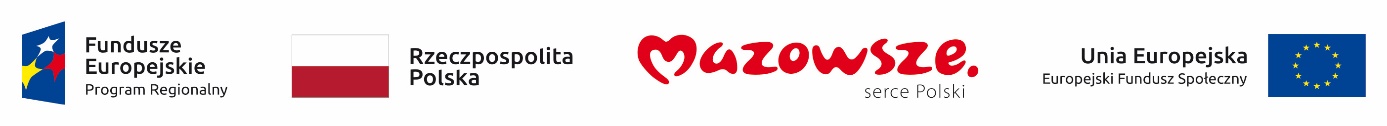 załącznik nr 4 do zapytania ofertowegoUmowa nr ............/2019Zawarta w dniu ............................. 2019 r. w Legionowie, pomiędzyPowiatem Legionowskim, ul. Gen. W. Sikorskiego 11, 05-119 Legionowo, NIP: 536-15-97-016 reprezentowanym przez Powiatowe Centrum Pomocy Rodzinie z siedzibą w Legionowie (05-119), przy ul. Gen. W. Sikorskiego nr 11, reprezentowanym przez: Dyrektora- Magdalenę Jagnyziakprzy kontrasygnacie Głównej Księgowej – Magdaleny Cyrańskiej  zwanym dalej Zamawiającyma ................................................ z siedzibą  przy .............................., wpisaną do ........................................ , posiadającą NIP ............................., REGON ............................., reprezentowaną przez :............................................................................................, zwanym dalej Wykonawcą,w rezultacie dokonania przez Zamawiającego w trybie zapytania ofertowego zgodnie z art.4 pkt. 8 ustawy Prawo zamówień publicznych (t.j. Dz. U. z 2019 poz. 1843) wyboru  oferty Wykonawcy na przeprowadzenie i obsługę dwóch Spotkań Mikołajkowych dla 65 osób niepełnosprawnych i ich opiekunów oraz ok. 300 dzieci i wychowanków pieczy zastępczej z terenu powiatu legionowskiego, została zawarta umowa o następującej treści: §1 PRZEDMIOT UMOWY1. Przedmiotem umowy jest przeprowadzenie, obsługa dwóch Spotkań Mikołajkowych: dla 65 osób niepełnosprawnych i ich opiekunów oraz ok. 300 dzieci i wychowanków pieczy zastępczej z terenu powiatu legionowskiego, szczegółowo opisanego w rozdziale B zapytania ofertowego - „Opis przedmiotu  zamówienia.” Spotkanie Mikołajkowe 300 dzieci i wychowanków pieczy zastępczej z terenu powiatu legionowskiego realizowane jest na potrzeby projektu „Start w samodzielność” realizowanego przez Powiatowe Centrum Pomocy Rodzinie w Legionowie. Projekt realizowany jest w ramach Regionalnego Programu Operacyjnego Województwa Mazowieckiego na lata 2014-2020 Oś priorytetowa IX Wspieranie włączenia społecznego i walka z ubóstwem.2. Maksymalna ilość uczestników imprezy mikołajkowej to 65 osób niepełnosprawnych i ich opiekunów oraz  dzieci i wychowanków pieczy zastępczej.3. Impreza odbędzie się w sali zapewnionej przez Powiatowe Centrum Pomocy Rodzinie, w auli Starostwa Powiatowego, ul. Gen. Władysława Sikorskiego 11, 05-119 Legionowo, w  terminie 9 grudnia 2019 r.4. Wykonawca zapewni odpowiednią oprawę artystyczną imprezy, w tym scenografię  i dekoracje oraz oprawę techniczną, w tym oświetlenie, multimedia.§ 2 OBOWIĄZKI WYKONAWCY 1. W ramach realizacji umowy Wykonawca zobowiązany jest do wykonania czynności szczegółowo opisanych w opisie przedmiotu zamówienia zapytania ofertowego, stanowiącego załącznik nr 2 do umowy.  2. Wykonawca w trakcie realizacji umowy winien przestrzegać przepisy  rozporządzenia Parlamentu Europejskiego i Rady (UE) 2016/679 z dnia 27 kwietnia 2016 r. w sprawie ochrony osób fizycznych w związku z przetwarzaniem danych osobowych i w sprawie swobodnego przepływu takich danych oraz uchylenia dyrektywy 95/46/WE (ogólne rozporządzenie o ochronie danych), zwanego dalej RODO” 3. Zamawiający zastrzega sobie prawo wglądu do dokumentów Wykonawcy związanych z realizowanym projektem, w tym dokumentów finansowych.4. Wykonawca zobowiązuje się ubezpieczyć uczestników imprezy od wszelkich możliwych ryzyk i ponosi odpowiedzialność za organizację i przeprowadzenie imprezy. 5. Wykonawca niezwłocznie powiadomi na piśmie Zamawiającego o wszelkich okolicznościach, mogących wpłynąć na zakłócenie realizacji imprez lub nienależyte wykonanie umowy pod rygorem utraty możliwości powoływania się na te okoliczności w późniejszym terminie.6. Wykonawca oświadcza, że posiada wszelkie uprawnienia, wiedzę i zasoby niezbędne do wykonania przedmiotu umowy i ponosi odpowiedzialność za właściwy przebieg imprezy.§ 3 WYNAGRODZENIE Wartość za całość zamówienia przedmiotu umowy strony ustalają na kwotę brutto ................................. zł (słownie: ................................................................... zł), w tym:  ………..zł brutto za przygotowanie, przeprowadzenie i obsługę Spotkania Mikołajkowego dla 65 osób niepełnosprawnych i ich opiekunów z terenu powiatu legionowskiego.…………..zł brutto za przygotowanie, przeprowadzenie i obsługę Spotkania Mikołajkowego dla 300 dzieci i wychowanków pieczy zastępczej z terenu powiatu legionowskiego.Wynagrodzenie o którym mowa w ust. 1, ma charakter wynagrodzenia maksymalnego dla zakresu usług ustalonych w zapytaniu ofertowym.Wykonawca wystawi fakturę w terminie do 7 dni, po zakończeniu imprezy na nabywcę: POWIAT LEGIONOWSKI, ul. gen. Władysława Sikorskiego 11, 05-119 Legionowo, NIP 536-15-97-016, odbiorcą i płatnikiem faktury będzie natomiast: POWIATOWE CENTRUM POMOCY RODZINIE w Legionowie, ul. gen. Wł. Sikorskiego 11, 05-119 Legionowo.4. Wynagrodzenie płatne będzie przelewem, na konto wskazane na fakturze, w terminie do 14 dni od daty otrzymania przez Zamawiającego prawidłowo wystawionej  faktury VAT. 5. Wykonawca nie może bez zgody Zamawiającego przenieść wierzytelności wynikających z niniejszej umowy na osoby trzecie. 6. Terminem zapłaty jest dzień obciążenia rachunku bankowego Zamawiającego. 7. Zamawiający upoważnia Wykonawcę do wystawienia faktury VAT bez podpisu Zamawiającego. § 4 OSOBY DO KONTAKTU 1. Osobą wyznaczoną, ze strony Zamawiającego, do kontaktu z Wykonawcą jest pani Anna Stępińska i pani Maja Orzechowska tel. (22) 764 01 40, e mail: sekretariat@pcpr.legionowski.pl lub inna wyznaczona osoba. Ze strony Wykonawcy do kontaktu z Zamawiającym jest wyznaczona pan/pani ............................................... 2. Wykonawca będzie współpracował z Zamawiającym w zakresie wymaganym dla realizacji przedmiotu zamówienia i określonym w zapytaniu ofertowym. § 5 KARY UMOWNE 1. Wykonawca jest zobowiązany zapłacić karę umowną: 1) za odstąpienie od umowy lub jej rozwiązanie przez Zamawiającego z przyczyn leżących po stronie Wykonawcy w wysokości 20% wartości umowy brutto, określonej w § 3 ust. 1.2) każdorazowo za nienależyte wykonanie umowy przez Wykonawcę, polegające na niewykonaniu lub nienależytym wykonaniu któregokolwiek z obowiązków umownych a w szczególności określonych w §1 i §2 w wysokości 0,20 % wartości umowy brutto,  określonej w § 3 ust. 1 pkt 1 lub § 3 ust. 1 pkt 2 za każde stwierdzone uchybienie. 2. Wykonawca wyraża zgodę na potrącenie naliczonych kar umownych z wynagrodzenia należnego za wykonanie przedmiotu umowy. 3. Zamawiający zastrzega sobie prawo dochodzenia odszkodowania, przewyższającego wartość kar umownych, na zasadach ogólnych Kodeksu Cywilnego. § 6 ODSTĄPIENIA OD UMOWY 1. Zamawiający może odstąpić od umowy w trybie natychmiastowym bez zachowania terminów wypowiedzenia w razie wystąpienia istotnych uchybień w realizacji zamówienia.  W takim przypadku § 5 ust. 1 pkt. 1 stosuje się odpowiednio.2. Uchybienia określone w ust. 1 mogą polegać w szczególności na niezapewnieniu właściwego   programu artystycznego niezapewnieniu właściwych i bezpiecznych warunków realizacji zadania lub działaniach niezgodnych z zapytaniem ofertowym, w tym pobierania opłat od uczestników imprezy.3. Zamawiający może odstąpić od umowy w razie wystąpienia istotniej zmiany okoliczności  powodującej, że wykonanie umowy nie leży w interesie publicznym, jeśli tego nie można było przewidzieć w chwili zawarcia umowy. Wykonawcy nie przysługuje z tego tytułu żadne odszkodowanie. Odstąpienie od umowy może nastąpić w terminie 14 dni, licząc od daty powzięcia wiadomości o powyższych okolicznościach. 4. W przypadku rozwiązania umowy Wykonawca ma prawo żądać tylko wynagrodzenia należnego z tytułu wykonania części umowy. 5. Wykonawca ponosi pełną odpowiedzialność za nienależyte wykonanie umowy. § 7 ZMIANY DO UMOWY 1. Umowa może być zmieniona w stosunku do złożonej Oferty na niżej wymienionych warunkach: 1) w stosunku do zmiany osób reprezentujących w przypadku zmian organizacyjnych, 2) zmiana, w uzasadnionych przypadkach, sali widowiskowej lub terminu imprezy,3) w innych sytuacjach gdy zmiana jest korzystna dla Zamawiającego.2. Wszelkie zmiany do niniejszej umowy wymagają zgody Zamawiającego oraz pod rygorem nieważności zachowania formy pisemnej w postaci aneksu.§ 8 POSTANOWIENIA KOŃCOWE 1. Zapytanie ofertowe oraz oferta stanowią integralną część przedmiotowej umowy. 2. W sprawach nieuregulowanych w niniejszej umowie stosuje się obowiązujące przepisy prawa. 3. Spory wynikłe na tle realizacji niniejszej umowy rozstrzygał będzie właściwy miejscowo Sąd dla siedziby Zamawiającego. 4. Umowa została sporządzona w 4 jednobrzmiących egzemplarzach, z czego 3 egzemplarze dla Zamawiającego a 1 egzemplarz dla Wykonawcy. ZAMAWIAJĄCY                                            WYKONAWCA                                                           Załącznik do umowy nr..........................  /2019Protokół odbiorusporządzony ................................... 2019 r . w LegionowieZakres wykonania zamówienia obejmował .............................................................................................................................................................................................................................................................................................................…………………………………………………………………………………………………...zgodnie z umową nr ............../2019 z ......................... 2019 r.zawartą pomiędzy:…………………………………………………………………………………………………a.....................................................................................................................................................Odbioru dokonali w imieniu:                      ZAMAWIAJĄCEGO - ................................................................................................                                                          ...............................................................................................                      WYKONAWCY - .......................................................................................................                                                       ..................................................................................................Uwagi i wnioski osób biorących udział w odbiorze:.........................................................................................................................................................................................................................................................................................................................................................................................................................................................................Niniejszy protokół stanowi podstawę do wystawienia faktury.                    ZAMAWIAJĄCY                                               WYKONAWCA